EN LA H. CIUDAD DE CÁRDENAS, ESTADO DE TABASCO, REPÚBLICA MEXICANA, SIENDO LAS 12:00 HORAS DEL DÍA jueves 21 DE Enero DEL AÑO DOS MIL dieCiseis, REUNIDOS EN LA SALA DE CABILDO DEL PALACIO MUNICIPAL, SITO EN PLAZA HIDALGO S/N DE ESTA CIUDAD, LOS REGIDORES, PROCEDIERON A REALIZAR LA SESIÓN EXTRAORDINARIA del h. cabildo, DE CONFORMIDAD CON LO ESTABLECIDO EN LOS ARTÍCULOS 38, 39 FRACCIÓN II DE LA LEY ORGÁNICA DE LOS MUNICIPIOS DEL ESTADO DE TABASCO. SEGUIDAMENTE EN EL USO DE LA PALABRA EL SECRETARIO DEL H. AYUNTAMIENTO LIC. David sixto cuevas castro, DA APERTURA A LA SESIÓN; SOMETIENDO A LA CONSIDERACIÓN DE LOS REGIDORES EL SIGUIENTE ORDEN DEL DÍA AL QUE DEBERÁ AJUSTARSE LA PRESENTE SESIÓN: SEGUIDAMENTE EN CUMPLIMIENTO AL PRIMER PUNTO DEL ORDEN DEL DÍA SE PROCEDIÓ A PASAR LISTA DE ASISTENCIA A LOS INTEGRANTES DEL H. CABILDO PRESENTES: LIC. RAFAEL ACOSTA LEON, PRESIDENTE MUNICIPAL Y PRIMER REGIDOR; DRA. GABRIELA JAVIER PÈREZ, SINDICO DE HACIENDA (INGRESOS) Y SEGUNDO REGIDOR; LIC. ABELARDO MORENO RODRÌGUEZ, SÍNDICO DE HACIENDA (EGRESOS) Y TERCER REGIDOR; REGIDORES: C. ITZEL ARMAS BALCAZAR, PROFR. CARLOS ALBERTO GARCÌA JERONIMO, C. IRMA CALIS LÒPEZ, C. GUSTAVO CARMONA HERNÀNDEZ, MD. AYDE ESMERALDA BOFFIL RODRIGUEZ, LIC. GERARDO ACUÑA CORTAZAR, C. ROSSMERY DE LOS SANTOS MORALES, LIC. RUBEN PRIEGO WILSON, C. GUADALUPE LÒPEZ ESCALANTE, C. ANA LUISA  CRIVELLI GASPERIN E ING. JOSE DEL CARMEN CRUZ FLORES. COMO ESTÁN PRESENTES TODOS LOS INTEGRANTES DEL H. CUERPO EDILICIO, EL C. PRESIDENTE MUNICIPAL, LIC. RAFAEL ACOSTA LEÓN, PROCEDIO AL DESAHOGO DEL PUNTO Nº 2 DEL ORDEN DEL DÍA, DECLARANDO FORMALMENTE INSTALADA LA SESIÒN Y VALIDO LOS ACUERDOS QUE SE APRUEBEN, DE CONFORMIDAD CON LO ESTABLECIDO EN EL ARTÌCULO 38 DE LA LEY ORGÀNICA DE LOS MUNICIPIOS DEL ESTADO DE TABASCO.EN EL DESAHOGO DEL PUNTO Nº 3 DEL ORDEN DEL DIA, EL SECRETARIO DEL H. AYUNTAMIENTO CONSTITUCIONAL, LIC. DAVID SIXTO CUEVAS CASTRO, SOMETE A LA CONSIDERACIÓN DE LOS REGIDORES SE DISPENSE LA LECTURA DEL ACTA DE LA SESIÓN ANTERIOR Y EN FORMA ECONÓMICA SE APRUEBE, SIENDO APROBADO POR MAYORIA.EN EL DESAHOGO DEL PUNTO Nº 4 DEL ORDEN DEL DIA, EL C. PRESIDENTE MUNICIPAL, LIC.RAFAEL ACOSTA LEÒN, MANIFESTÓ QUE CON EL FIN DE DAR CUMPLIMIENTO AL MARCO NORMATIVO QUE REGULA LA OPERACIÒN DE PROSPERA, PROGRAMA DE INCLUSIÒN SOCIAL DEL GOBIERNO FEDERAL, SOMETE A LA CONSIDERACIÓN DEL HONORABLE CABILDO PARA SU APROBACIÓN, LA DESIGNACIÓN COMO ENLACE MUNICIPAL CON  ESTE PROGRAMA A LA C. MARIA LILY TORRES PABLO. DESPUÉS DE SER ANALIZADO SE APRUEBA POR MAYORÌA, 13 VOTOS A FAVOR Y UNO EN CONTRA DEL REGIDOR RUBEN PRIEGO WILSON.EN EL DESAHOGO DEL PUNTO Nº 5 DEL ORDEN DEL DIA, EL C.PRESIDENTE MUNICIPAL LIC. RAFAELACOSTA LEON, PRESENTA A LA CONSIDERACIÓN DEL H. CABILDO EL ACTA DE INSTALACIÓN DEL COMITÉ DE OBRA PUBLICA DEL MUNICIPIO DE CÁRDENAS, TABASCO, QUE FUE INTEGRADO DE ACUERDO CON LO  QUE ESTABLECE  EL ARTÍCULO 33, DE LA LEY DE OBRAS PUBLICAS Y SERVICIOS RELACIONADOS CON LAS MISMAS DEL ESTADO DE TABASCO, Y ARTÍCULO 13, 14, INCISO B, DEL REGLAMENTO DE LA PROPIA LEY; EL CUAL SE SOMETE A LA CONSIDERACIÓN DE ESTE HONORABLE CABILDO, PARA SU VALIDACIÓN, MISMO QUE  FUE  CONFORMADO DE LA SIGUIENTE MANERA: DESPUÉS DE SER ANALIZADO LOS REGIDORES LO APRUEBAN POR MAYORIA 12 VOTOS A FAVOR Y DOS ABSTENCIONES DE LOS REGIDORES RUBEN PRIEGO WILSON Y ANA LUISA CRIVELLI GASPERIN.EN EL DESAHOGO DEL PUNTO Nº 6 DEL ORDEN DEL DIA, EL C.PRESIDENTE MUNICIPAL LIC. RAFAELACOSTA LEON, PRESENTA A LA CONSIDERACIÓN DE LOS REGIDORES EL ACTA DE INTEGRACIÓN DEL COMITÉ DE FERIAS, FESTEJOS Y EVENTOS ESPECIALES DEL MUNICIPIO DE CÁRDENAS, TABASCO, EL CUAL PERMITIRÁ QUE LOS ORGANISMOS MUNICIPALES QUE SE RELACIONAN CON LA CELEBRACIÓN DE EVENTOS, PUEDAN PLANEAR, EJECUTAR Y TOMAR DECISICIONES CON MAYOR PRONTITUD Y EFICIENCIA, AL PODER CONTAR EN SU SENO CON TODAS LAS ÁREAS OPERATIVAS, QUEDANDO CONFORMADO DE LA SIGUIENTE MANERA: DESPUÉS DE SER ANALIZADO LOS REGIDORES LO APRUEBAN POR MAYORÌA, 12 VOTOS A FAVOR Y DOS ABSTENCIONES DE LOS REGIDORES RUBEN PRIEGO WILSON Y ANA LUISA CRIVELLI GASPERIN.EN EL DESAHOGO DEL PUNTO Nº 7 DEL ORDEN DEL DIA, EL C.PRESIDENTE MUNICIPAL LIC. RAFAEL ACOSTA LEON,  PRESENTA A LA CONSIDERACIÓN DE LOS REGIDORES PARA SU VALIDACIÒN,  EL ACTA DE INTEGRACIÓN DEL COMITÉ DE ADQUISICIONES, ARRENDAMIENTO Y PRESTACIÒN DE SERVICIOS DEL MUNICIPIO DE CÀRDENAS, TABASCO, QUE FUE INTEGRADO EN CUMPLIMIENTO A LAS DISPOSICIONES ESTABLECIDAS EN LOS ARTÌCULOS 29, FRACCION III, 47, 51, 52, 53 Y 54 DE LA LEY ORGÀNIDA DE LOS MUNCIPIOS DEL ESTADO DE TABASCO, 2 DE LA LEY DE ADQUISICIONES Y PRESTACIÒN DE SERVICIOS DEL ESTADO DE TABASCO, QUEDANDO CONFORMADO DE LA SIGUIENTE MANERA:  DESPUÉS DE SER ANALIZADO LOS REGIDORES LO APRUEBAN POR MAYORÌA, 12 VOTOS A FAVOR Y DOS ABSTENCIONES DE LOS REGIDORES RUBEN PRIEGO WILSON Y ANA LUISA CRIVELLI GASPERIN.EN EL DESAHOGO DEL PUNTO Nº 8 DEL ORDEN DEL DIA, EL C.PRESIDENTE MUNICIPAL LIC. RAFAEL ACOSTA LEON,  PRESENTA A LA CONSIDERACIÓN DE LOS REGIDORES PARA SU VALIDACIÒN,  EL ACTA DE INTEGRACIÓN DEL COMITÉ  DE TRANSPARENCIA Y ACCESO A LA INFORMACION PUBLICA DEL MUNICIPIO DE CÁRDENAS TABASCO, QUE FUE INTEGRADA EN CUMPLIMIENTO A LOS ARTÌCULOS 1 Y 19 DE LA LEY DE TRANSPARENCIA Y ACCESO A LA INFORMACIÒN PUBLICA DEL ESTADO DE TABASCO Y 3 FRACCION  XII DEL REGLAMENTO DE LA MAMA LEY, QUEDANDO CONFORMADO DE LA SIGUIENTE MANERA:  DESPUÉS DE SER ANALIZADO LOS REGIDORES LO APRUEBAN POR MAYORIA, 13 VOTOS A FAVOR Y UNA ABSTENCION DEL REGIDOR RUBEN PRIEGO WILSON.EN EL DESAHOGO DEL PUNTO Nº 9 DEL ORDEN DEL DIA, EL C.PRESIDENTE MUNICIPAL LIC. RAFAEL ACOSTA LEON,  PRESENTA A LA CONSIDERACIÓN DE LOS REGIDORES PARA SU VALIDACIÒN,  EL ACTA DE INTEGRACIÓN DEL CONCEJO CIUDADANO PARA EL DESARROLLO CULTURAL DEL MUNICIPIO DE CÀRDENAS, TABASCO, QUEDANDO CONFORMADO DE LA SIGUIENTE MANERA:DESPUÉS DE SER ANALIZADO LOS REGIDORES LO APRUEBAN POR MAYORIA, 13 VOTOS A FAVOR Y UNA ABSTENCION DEL REGIDOR RUBEN PRIEGO WILSON.EN EL DESAHOGO DEL PUNTO Nº 10 DEL ORDEN DEL DIA, EL C.PRESIDENTE MUNICIPAL LIC. RAFAEL ACOSTA LEON,  PRESENTA A LA CONSIDERACIÓN DE LOS REGIDORES PARA SU APROBACIÒN, LA PROPUESTA DE  MODIFICACION AL PRESUPUESTO PARA SOLVENTAR LOS PROGRAMAS SOCIALES DE LA PRESENTE ADMINISTRACIÒN, DE ACUERDO A LO SIGUIENTE:DESPUÉS DE SER ANALIZADO LOS REGIDORES LO APRUEBAN POR MAYORIA, 13 VOTOS A FAVOR Y UNA ABSTENCION DEL REGIDOR RUBEN PRIEGO WILSON.EN EL DESAHOGO DEL PUNTO N° 11 DEL ORDEN DEL DÍA,  CORRESPONDIENTE A LA CLAUSURA, EL LIC. RAFAEL ACOSTA LEÓN, EN SU CARÁCTER DE PRESIDENTE MUNICIPAL, DA POR CLAUSURADA LA PRESENTE SESIÓN DE CABILDO, SIENDO LAS 13:21 HORAS DEL MISMO DÍA DE SU INICIO, EN PRESENCIA DE QUIENES EN ELLA INTERVINIERON, QUEDANDO CONSTANCIA DE LO ACTUADO. -------------------------------------------------------DOY FE.-----------------------------------------------------------EL SUSCRITO LIC. DAVID SIXTO CUEVAS CASTRO, EN MI CARÁCTER DE SECRETARIO DEL H. AYUNTAMIENTO CONSTITUCIONAL DEL MUNICIPIO DE CÁRDENAS, TABASCO.---------------------------------------------------C E R T I F I C A.----------------------------------------------------QUE LA PRESENTE ACTA DE CABILDO, CELEBRADA EL DÍA 21 DE ENERO DEL  2016, ES COPIA FIEL Y EXACTA SACADA DE SU ORIGINAL, QUE OBRA EN LOS ARCHIVOS DE ESTA SECRETARÍA DEL AYUNTAMIENTO, CORRESPONDIENTE A LOS AÑOS 2016-2018;  MISMA QUE CERTIFICO PARA LOS FINES LEGALES, A LOS VEINTIÚN  DÍAS DEL MES DE enero DEL 2016.A T E N T A M E N T ELIC. DAVID SIXTO CUEVAS CASTRO.PUNTO Nº 1.-PASE DE LISTA DE ASISTENCIA.PUNTO Nº 2.-DECLARACIÓN DE QUÓRUM LEGAL.PUNTO Nº 3.-LECTURA DEL ACTA DE LA SESIÓN ANTERIOR Y APROBACIÓN EN SU CASO.PUNTO Nº 4.-ANALISIS Y APROBACION EN SU CASO DE LA DESIGNACION DEL ENLACE MUNICIPAL CON EL PROGRAMA “PROSPERA” DEL GOBIERNO FEDERAL.PUNTO Nº 5.-APROBACION DEL ACTA DE INTEGRACION DEL COMITÉ DE OBRAS PÚBLICAS DEL MUNICIPIO DE CÁRDENAS TABASCO.PUNTO Nº 6.-APROBACION DEL ACTA DE INTEGRACION DEL COMITÉ DE FERIAS, FESTEJOS Y EVENTOS ESPECIALES DEL MUNICIPIO DE CÁRDENAS TABASCO.PUNTO Nº 7.-APROBACION DEL ACTA DE INTEGRACION DEL COMITÉ DE ADQUISICIONES, ARRENDAMIENTO Y PRESTACION DE SERVICIOS DEL MUNICIPIO DE CÁRDENAS TABASCO.PUNTO Nº 8.-APROBACION DEL ACTA DE INTEGRACION DEL COMITÉ DE TRANSPARENCIA Y ACCESO A LA INFORMACION DEL MUNICIPIO DE CÁRDENAS TABASCO.PUNTO Nº 9.-APROBACION DEL ACTA DE INTEGRACION DEL CONSEJO CIUDADANO PARA EL DESARROLLO CULTURAL DEL MUNICIPIO DE CÁRDENAS TABASCO.PUNTO N° 10.-ANALISIS Y APROBACION EN SU CASO DE LA PROPUESTA PARA MODIFICACION DEL PRESUPUESTO PARA SOLVENTAR LOS PROGRAMAS SOCIALESPUNTO N° 11.-CLAUSURAPRESIDENTELIC. NELSON HUMBERTO GALLEGOS VACADIRECTOR DE OBRAS, ORDENAMIENTO TERRITORIAL Y SERVICIOS MUNICIPALES SECRETARIO TECNICOC. ITZEL ARMAS BALCAZARREGIDOR DE OBRAS PUBLICASPRIMER VOCALLIC. CONCEPCION GALLEGOS CASTILLODIRECTOR DE FINANZASSEGUNDO VOCALMAP. HECTOR RAMOS OLANCONTRALOR  MUNICIPALTERCER VOCALTEC. BETINA LEON LEONDIRECTOR DE PROGRAMACIÒNCUARTO VOCALLIC. ANTONIO MURILLO RAMIREZDIRECTOR DE ASUNTOS JURIDICOSPRESIDENTELIC. JOSE PABLO FLORES MORALESCOORD. GENERAL DEL DIF. MUNICIPALVICEPRESIDENTELIC. GRACIELA DEL ROSARIO MARTINEZ GARCIADIRECTOR DE LA DECURSECRETARIOING. RUSBEL MARQUEZ GARCIADIRECTOR DE ADMINISTRACIONTESOREROLIC. CONCEPCION GALLEGOS CASTILLODIRECTOR DE FINANZASVOCAL DE CONTROL Y VIGILANCIAMAP. HECTOR RAMOS OLANCONTRALOR MUNICIPALPRIMER VOCALING. XOCHIMILCO LOZADA LOPEZDIRECTOR DESARROLLOSEGUNDO VOCALLIC. CARLOS ALBERTO FRIAS JIMENEZDIRECTOR DE FOMENTO ECONOMICOTERCER VOCALTEC. BETINA LEON LEONDIRECTOR DE PROGRAMACIONCUARTO VOCAL LIC. NELSON HUMBERTO GALLEGOS VACADIRECTOR DE OBRAS, ORDENAMIENTO TERRITORIAL Y SERVICIOS MUNICIPALES QUINTO VOCALPROF. CARLOS ALBERTO GARCIA JERONIMOREGIDOR COMISIONADO A LA DECURSEXTO VOCALCRNEL. CANDELARIO LARA ALAMILLADIRECTOR DE SEGURIDAD PUBLICASEPTIMO VOCALING. LUIS JOSE SANCHEZ TORRESDIRECTOR DE TRANSITOPRESIDENTEING. RUSBEL MARQUEZ GARCIADIRECTOR DE ADMINISTRACIONVICEPRESIDENTELIC. CONCEPCION GALLEGOS CASTILLODIRECTOR DE FINANZASSECRETARIOTEC. BETINA LEON LEONDIRECTOR DE PROGRAMACIONPRIMER VOCALQ.F.B ORLANDO PHILLYPEDES HERNANDEZ HERRERAJEFE DEL DEPTO. DE COMPRASSEGUNDO VOCALC. ROSSMERY DE LOS SANTOS MORALESREGIDOR COMISIONADO A ADMINISTRACION.PRESIDENTELIC. DAVID SIXTO CUEVAS CASTROSECRETARIO DEL H. AYUNTAMIENTOSECRETARIOLIC. ANANIAS JIMENEZ RIVERACOORD. DE TRANSPARENCIAPRIMER VOCALLIC. ANTONIO MURILLO RAMIREZDIRECTOR JURIDICOSEGUNDO VOCALING. RUSBEL MARQUEZ GARCIADIRECTOR DE ADMINISTRACIÒNTERCER VOCALC. IRMA CALIS LÒPEZREGIDOR COMISIONADOCUARTO VOCALMAP. HECTOR RAMOS OLANCONTRALOR MUNICIPALCOORDINADOR PRESIDENTEMTRO. NIGER GARCIA MADRIGALDESTACADO EN LA CULTURA DEL MUNICIPIOSECRETARIOMTRO. JAVIER DARIO VILLASIS ARARELACIONADO AL  AMBIENTE ARTISTICOTESORERODR. GAMALIEL AVILA MARQUEZDIRECTOR Y/O ENC. DE ASUNTOS CULTURALESPRIMER VOCALC. MAESTRO JOSE VALERIANO MALDONADORELACIONADO AL  AMBIENTE DE LA CULTURASEGUNDO VOCALMTRA. MONICA LUNA RUIZRELACIONADO AL AMBIENTE DE LA CULTURATERCER VOCALLIC. HUGO JESUS HERNANDEZ BARRIOSRELACIONADO AL AMBIENTE DE LA CULTURACUARTO VOCALPROF. CARLOS A. GARCIA JERONIMOREGIDOR DE LA CULTURA.MODIFICACIONES AL PRESUPUESTO INICIAL 2016MODIFICACIONES AL PRESUPUESTO INICIAL 2016MODIFICACIONES AL PRESUPUESTO INICIAL 2016MODIFICACIONES AL PRESUPUESTO INICIAL 2016MODIFICACIONES AL PRESUPUESTO INICIAL 2016MODIFICACIONES AL PRESUPUESTO INICIAL 2016MODIFICACIONES AL PRESUPUESTO INICIAL 2016CANCELACIÓN DE PROYECTOSCANCELACIÓN DE PROYECTOSCANCELACIÓN DE PROYECTOSCANCELACIÓN DE PROYECTOSCANCELACIÓN DE PROYECTOSCANCELACIÓN DE PROYECTOSCANCELACIÓN DE PROYECTOSPROYECTO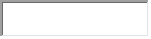 CONCEPTOAUTORIZADO INICIALREDUCCIÓNSALDOFUENTE DE FINANCIAMIENTOFUENTE DE FINANCIAMIENTO01-008PAGO DE LAUDOS13.500.000,0013.500.000,000,00INGRESOS PROPIOSINGRESOS PROPIOS10-003PAGO DE DEUDA A LA COMISIÓN FEDERAL20.681.890,0020.681.890,000,00PARTICIPACIONESPARTICIPACIONESSUBTOTAL:SUBTOTAL:34.181.890,00REDUCCION DE RECURSOS AL PROYECTO: 10-001REDUCCION DE RECURSOS AL PROYECTO: 10-001REDUCCION DE RECURSOS AL PROYECTO: 10-001REDUCCION DE RECURSOS AL PROYECTO: 10-001REDUCCION DE RECURSOS AL PROYECTO: 10-001REDUCCION DE RECURSOS AL PROYECTO: 10-001REDUCCION DE RECURSOS AL PROYECTO: 10-00110-001GASTOS DE OPERACIÓN DE LA DIRECCIÓN DE ADMINISTRACIÓN68.331.830,162.981.853,3565.349.976,81PARTICIPACIONESPARTICIPACIONESTOTAL:TOTAL:37.163.743,35APERTURA DE PROYECTOSAPERTURA DE PROYECTOSAPERTURA DE PROYECTOSAPERTURA DE PROYECTOSAPERTURA DE PROYECTOSAPERTURA DE PROYECTOSAPERTURA DE PROYECTOSPROYECTOCONCEPTOAUTORIZADO INICIALAMPLIACIÓNSALDOSALDOFUENTE DE FINANCIAMIENTO01-009APOYO A PERSONAS DE ESCASOS RECURSOS ECONOMICOS (GAS Y ESTUFAS)0,006.250.000,006.250.000,006.250.000,00INGRESOS PROPIOS01-010APOYO ECONOMICO A ESTUDIANTES DE PRIMARIA (PARA COMPRA DE UNIFORMES)0,0023.663.743,3523.663.743,3523.663.743,35PARTICIPACIONES01-011APOYO ECONOMICO A ESTUDIANTES DE PRIMARIA (PARA COMPRA DE UNIFORMES) 2DA. ETAPA0,007.250.000,007.250.000,007.250.000,00INGRESOS PROPIOSTOTAL:37.163.743,3537.163.743,3537.163.743,35